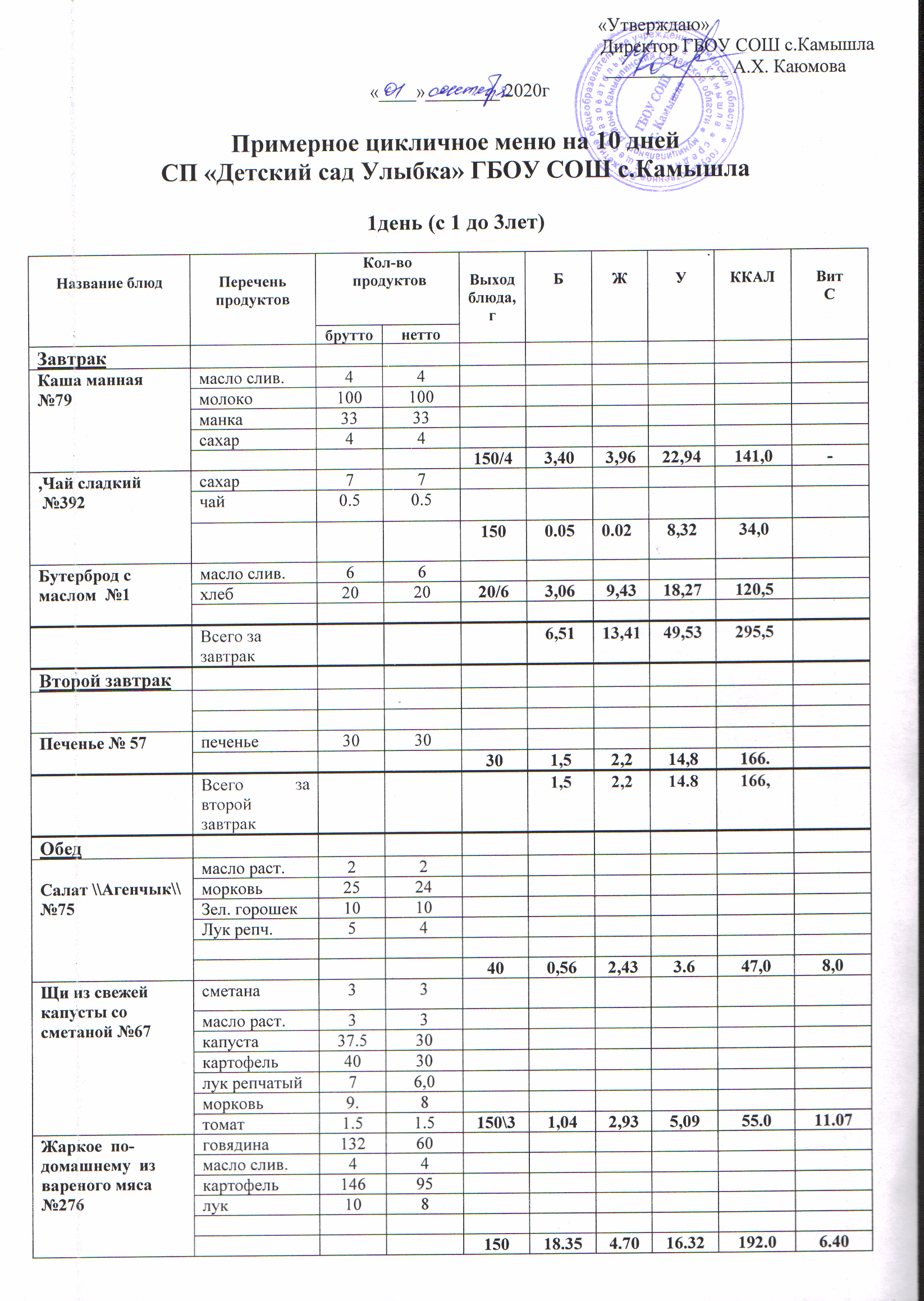 2 день (с 1 до 3 лет)3 день (с 1 до 3лет)4 день (с 1 до 3 лет)5 день (с 1 до 3 лет)6 день (с 1 до 3 лет)7 день (с 1 до 3 лет)8 день (с 1 до 3 лет)9 день (с 1 до 3 лет)10 день (с 1 до 3 лет)Цикличное     меню    на   10   дней  составила                                                                        медсестра  Галиуллина  С . А.  Компот из сухофруктов  №376         Фруктовая 1010Компот из сухофруктов  №376         смесьКомпот из сухофруктов  №376         сахар1010Компот из сухофруктов  №376         Лимонная к-та0.150.151500.330.330.01520.8284.8Хлеб  №95хлеб ржаной202010.210.21.458.0243.0Хлеб  №95Хлеб пшен.2020401.371.370,218,1548.2Всего за обед31,8531,8511,7272,0471.0ПолдникВатрушка с повидлом№ 458масло слив.22Ватрушка с повидлом№ 458масло раст.11Ватрушка с повидлом№ 458мука3333Ватрушка с повидлом№ 458ванилин0.0030.003Ватрушка с повидлом№ 458сахар3.13.1Ватрушка с повидлом№ 458яйцо2.82.8Ватрушка с повидлом№ 458дрожжи1.01.0Ватрушка с повидлом№ 458повидло2020603.823.822.5537.8190Кисель из плодово-ягод.кон. №384Конц.киселя1818Кисель из плодово-ягод.кон. №384сахар77Кисель из плодово-ягод.кон. №3841501501.02-21.7687.14Всего за полдник6,452,5579,44277,14Итого за день:55,236.33249,571209.66Соль йодированная44Название блюдаПеречень продуктовКол-во продуктовКол-во продуктовВыход блюда, гБЖУККАЛВитСНазвание блюдаПеречень продуктовбруттонеттоВыход блюда, гБЖУККАЛВитСЗавтракКаша кукурузнаямолочная  № 168масло слив.44Каша кукурузнаямолочная  № 168кукурузнаяКаша кукурузнаямолочная  № 168крупа3232Каша кукурузнаямолочная  № 168молоко100100Каша кукурузнаямолочная  № 168сахар44Каша кукурузнаямолочная  № 168Каша кукурузнаямолочная  № 168150/44.674.8620.94146.0Каша кукурузнаямолочная  № 168Каша кукурузнаямолочная  № 168Каша кукурузнаямолочная  № 168Каша кукурузнаямолочная  № 168Чай сладкий с лимоном№393чай0.70.7Чай сладкий с лимоном№393лимон77Чай сладкий с лимоном№393сахар1010Чай сладкий с лимоном№3931500,120,0210,2034,0Бутерброд с повидлом №2хлеб2030Бутерброд с повидлом №2повидло.    Масло слив.20          520Бутерброд с повидлом №220/20/52,033,2111,34137,0Всего за завтрак6,828.0942,48317,0Второй завтрак фрукты №48 фрукты1001001004,24,87,0587,0Всего за второйзавтрак4,24,87,0587,0ОбедСалат из соленых огурцов и картофеля№71масло раст.22Салат из соленых огурцов и картофеля№71лук65Салат из соленых огурцов и картофеля№71Огурцы сол.1010Салат из соленых огурцов и картофеля№71картофель3026400,572,164,1543,0Суп  с фрикадельками№83Суп  с фрикадельками№83масло раст.33Суп  с фрикадельками№83Мясо б\к3030Суп  с фрикадельками№83томат22Суп  с фрикадельками№83морковь86Суп  с фрикадельками№83картофель8660Суп  с фрикадельками№83лук репчатый76Суп  с фрикадельками№831503.983.119.26101.Суп  с фрикадельками№83Гуляш мясной с  соусом №277   Гарнир-макароны отварныеМясо гов.11349Гуляш мясной с  соусом №277   Гарнир-макароны отварныемасло раст.33Гуляш мясной с  соусом №277   Гарнир-макароны отварныемука33Гуляш мясной с  соусом №277   Гарнир-макароны отварныелук1210Гуляш мясной с  соусом №277   Гарнир-макароны отварныеТомат пюре33Гуляш мясной с  соусом №277   Гарнир-макароны отварные60\3015.4212.413.96142Гуляш мясной с  соусом №277   Гарнир-макароны отварныемакароны3434Гуляш мясной с  соусом №277   Гарнир-макароны отварныеМасло слив.3.53.5Гуляш мясной с  соусом №277   Гарнир-макароны отварныеГуляш мясной с  соусом №277   Гарнир-макароны отварные1003,673,0117,63122.Компот из с/фр. №376сахар1010Компот из с/фр. №376сухофрукты10101500.330.01520.8284.8Компот из с/фр. №376Хлеб ржаной №95хлеб ржаной2020Хлеб ржаной №95Хлеб белый20204011,571,6526,5285,3Всего за обед35,5434,7582.34578,1ПолдникОмлет натуральный с зеленым горошком №215масло слив.55Омлет натуральный с зеленым горошком №215молоко1616Омлет натуральный с зеленым горошком №215яйцо4646Омлет натуральный с зеленым горошком №215Зелен. Горош.1010Омлет натуральный с зеленым горошком №21560\5\107,5213,461,57157хлебХлеб белый2020хлеб203.081.219.6хлеб55.0Чайсладкий №392чай 0,50,5  сахар77150--11,8234,0 Всего за полдник10,6014,6633,0246,0ИТОГО за день:Соль йодированная4457.1662.3164.871228.1Название блюдаПеречень продуктовКол-воПродуктовКол-воПродуктовВыход блюда, гБЖУККАЛККАЛВитСНазвание блюдаПеречень продуктовбруттонеттоВыход блюда, гБЖУККАЛККАЛВитСЗавтракКаша Дружба№31масло слив.44Каша Дружба№31молоко100100Каша Дружба№31рис1717Каша Дружба№31гречка1616Каша Дружба№31сахар44150\44,096,8523,39169169Чай сладкий№392Чай сладкий№392сахар77Чай сладкий№392чай0,50,5Чай сладкий№3921504,050,028,3234,034,0Бутерброд  с маслом и  сыром №7масло слив.55Бутерброд  с маслом и  сыром №7сыр1615Бутерброд  с маслом и  сыром №7хлеб2020Бутерброд  с маслом и  сыром №720/5/152,814,4910,98154,0154,0Всего за завтрак10,9511,3642,69357.357.Второй завтракНапит.шиповн.№398шиповник1515Напит.шиповн.№398сахар771500,510.2114,2365,1665,1675Всего за второйзавтрак0,510.2114,2365,1665,16ОбедСалат картофель со свеклой №70масло раст.22Салат картофель со свеклой №70картофель2520Салат картофель со свеклой №70лук54Салат картофель со свеклой №70свекла1814Салат картофель со свеклой №70400,571,622,6847,5047,50Домашняя лапша  на к\бульоне №118говядина 1515Домашняя лапша  на к\бульоне №118масло раст.33Домашняя лапша  на к\бульоне №118яйцо31\16Домашняя лапша  на к\бульоне №118мука1414Домашняя лапша  на к\бульоне №118картофель8060Домашняя лапша  на к\бульоне №118лук репчат43.2Домашняя лапша  на к\бульоне №118морковь43.2Домашняя лапша  на к\бульоне №1181501.640.341.53   72   72Домашняя лапша  на к\бульоне №118Суфле мясное №279  соус томатный .        Гарнир- Гречка припущенная№313мясо8467Суфле мясное №279  соус томатный .        Гарнир- Гречка припущенная№313масло слив.33Суфле мясное №279  соус томатный .        Гарнир- Гречка припущенная№313масло раст.1.01.0Суфле мясное №279  соус томатный .        Гарнир- Гречка припущенная№313яйца61\8Суфле мясное №279  соус томатный .        Гарнир- Гречка припущенная№313рис3.53.5Суфле мясное №279  соус томатный .        Гарнир- Гречка припущенная№31360\511.668.5312.52174174Суфле мясное №279  соус томатный .        Гарнир- Гречка припущенная№313Суфле мясное №279  соус томатный .        Гарнир- Гречка припущенная№313Суфле мясное №279  соус томатный .        Гарнир- Гречка припущенная№313гречка3535Суфле мясное №279  соус томатный .        Гарнир- Гречка припущенная№313Масло сл.3.53.5Суфле мясное №279  соус томатный .        Гарнир- Гречка припущенная№3131005.734.0625.76182182. Напиток из сухих фруктов №376сахар1010 Напиток из сухих фруктов №376сухофрукты1010 Напиток из сухих фруктов №3761500.330.01520,8284.884.8Хлеб  №95хлеб ржаной2020Хлеб  №95Хлеб белый20204011,571,6526,5285,385,3Всего за обед31,8316,2089,83645,6645,6ПолдникБулочка творожная№483Масло раст.33Булочка творожная№483Масло слив22Булочка творожная№483мука3131Булочка творожная№483молоко1010Булочка творожная№483дрожжи11Булочка творожная№483яйцо61\6Булочка творожная№483творог1313Булочка творожная№483сахар44Булочка творожная№483506.543.0324.791631630.09Булочка творожная№483Булочка творожная№483Чай с сахаром№392чай0.50.5Чай с сахаром№392сахар77молоко80801502.652.3311.3177.077.01.19--Всего за полдник9.195,3636,1240.0240.0ИТОГО за день: 52,4833,16182,851307.761307.76Соль йодированная44Название блюдаПеречень продуктовКол-во продуктовКол-во продуктовВыход блюда,БЖУККАЛВитСНазвание блюдаПеречень продуктовбруттонеттоВыход блюда,БЖУККАЛВитСЗавтракКаша пшеничная№168масло слив.44Каша пшеничная№168молоко100100Каша пшеничная№168Крупа пшен.3737Каша пшеничная№168сахар44Каша пшеничная№168150\44,084,0825,05174Чай сладкий с лимоном №393чай0.50.5Чай сладкий с лимоном №393сахар77Чай сладкий с лимоном №393лимон44Чай сладкий с лимоном №3931500,070,017,10341.42Бутерброд с маслом   №1масло слив.66Бутерброд с маслом   №1хлеб2020Бутерброд с маслом   №1Бутерброд с маслом   №120/61,715,2810,23109.52Всего за завтрак5,869,3742,38318,Второй завтракПеченье№57печенье3030Печенье№57301,52.214,8166,Всего за второй завтракОбедСалат морковный  №75масло раст.22Салат морковный  №75морковь4037Салат морковный  №75сахар1.1.       40     0,341,742,6240,3Борщ со сметаной№236мясо2520Борщ со сметаной№236масло раст.33Борщ со сметаной№236морковь1310Борщ со сметаной№236картофель4030Борщ со сметаной№236Лук репч86Борщ со сметаной№236Томат.свекла2\302\25150\31.814.9112.74102.5Борщ со сметаной№236капуста2520Борщ со сметаной№236Сметана33Плов из мяса№304Мясо13096Плов из мяса№304масло слив.66Плов из мяса№304масло раст. 22Плов из мяса№304морковь1410Плов из мяса№304рис3131Плов из мяса№304лук репчатый76Плов из мяса№30415014.1711.9625.082640.38Плов из мяса№304Компот из сухих фруктов  №376сахар1010Компот из сухих фруктов  №376сухофрукты1010Компот из сухих фруктов  №3761500.330.01520.8284.8Компот из сухих фруктов  №376Компот из сухих фруктов  №376Компот из сухих фруктов  №376Компот из сухих фруктов  №376Компот из сухих фруктов  №376Хлеб №95хлеб ржаной2020Хлеб №95Хлеб белый2020      4011,39   1,6526,52     85,8Хлеб №95Всего за обед28,0420,2887,78577,4ПолдникВермишель с морковью и маслом   №206масло слив.55Вермишель с морковью и маслом   №206макароны4444Вермишель с морковью и маслом   №206морковь2220Вермишель с морковью и маслом   №206Масло слив55Вермишель с морковью и маслом   №206150\53.2910.0122.71218.0.14Вермишель с морковью и маслом   №206Вермишель с морковью и маслом   №206хлеб2020Вермишель с морковью и маслом   №206Вермишель с морковью и маслом   №206201.370.218.447.8Вермишель с морковью и маслом   №206Чай сладкий №392чай0,50,5Чай сладкий №392сахар771500,050,028,3234,0Всего за полдник4,7110,2349,43300,0ИТОГО за день:40,1139,88179,591361,4Соль йодированная44НазваниеблюдаПеречень продуктовКол-во продуктовКол-во продуктовВыход блюда, гБЖУККАЛВитСНазваниеблюдаПеречень продуктовбруттонеттоВыход блюда, гБЖУККАЛВитСЗавтракКаша рисовая№168масло слив.44Каша рисовая№168молоко100100Каша рисовая№168рис3333Каша рисовая№168сахар44Каша рисовая№168150\42,323,9624,08158,0Чай с  сахаром  №392Чай с  сахаром  №392чай0.50.5Чай с  сахаром  №392сахар77Чай с  сахаром  №39215015,7734,02.65Бутерброд с маслом №1хлеб2020Бутерброд с маслом №1масло66Бутерброд с маслом №120\61,715,2810,23109,52Всего за завтрак4,039,2450,08302,0Второй завтракПеченье№57печенье3030Печенье№57304,24,87,05166,Всего за второйзавтракОбед Салат свекольный№33масло раст.2,52,5Салат свекольный№33Салат свекольный№33свекла5337Салат свекольный№33Салат свекольный№33400,682,433,4638,3.8Салат свекольный№33Суп – гороховый на к\б   №81мясо1715Суп – гороховый на к\б   №81масло раст.33Суп – гороховый на к\б   №81горох12.12.Суп – гороховый на к\б   №81картофель5030Суп – гороховый на к\б   №81морковь1010Суп – гороховый на к\б   №81лук репчатый77Суп – гороховый на к\б   №811503,293,079,7981,Суп – гороховый на к\б   №81Суп – гороховый на к\б   №81Рыбные биточки  \котлеты\  №255 соус томатныйГарнир—Картофельное  пюреРыба(филе)6054,6Рыбные биточки  \котлеты\  №255 соус томатныйГарнир—Картофельное  пюремолоко1414Рыбные биточки  \котлеты\  №255 соус томатныйГарнир—Картофельное  пюремасло раст.33Рыбные биточки  \котлеты\  №255 соус томатныйГарнир—Картофельное  пюреХлеб пшен.1010Рыбные биточки  \котлеты\  №255 соус томатныйГарнир—Картофельное  пюреРыбные биточки  \котлеты\  №255 соус томатныйГарнир—Картофельное  пюреТомат пюре33Рыбные биточки  \котлеты\  №255 соус томатныйГарнир—Картофельное  пюремука3360\207.092.265.7983.0Рыбные биточки  \котлеты\  №255 соус томатныйГарнир—Картофельное  пюреРыбные биточки  \котлеты\  №255 соус томатныйГарнир—Картофельное  пюремолоко1010Рыбные биточки  \котлеты\  №255 соус томатныйГарнир—Картофельное  пюреСлив.масло3.5    3.5Рыбные биточки  \котлеты\  №255 соус томатныйГарнир—Картофельное  пюрекартофель142861003.064.820.4392Напиток из с/фр. №376сахар1010Напиток из с/фр. №376сухофрукты1010Напиток из с/фр. №3761500,330.01520,8284.8Хлеб ржаной№95хлеб ржаной2020Хлеб ржаной№95Хлеб белый20204011,391,6526,5285,5Всего за обед25,8414,2386,81464,30ПолдникБулочка  домашняя  №469масло слив.33Булочка  домашняя  №469масло раст.22Булочка  домашняя  №469мука3434Булочка  домашняя  №469дрожжи1.01.0Булочка  домашняя  №469яйцо33Булочка  домашняя  №469сахар55Булочка  домашняя  №469503.646.2626.96189Булочка  домашняя  №469Булочка  домашняя  №469Кофейный напиток №395сахар77Кофейный напиток №395Кофейн. нап22Кофейный напиток №395молоко75751502.342.0010,63700.98Всего за  полдник5,988,2637,62259,ИТОГО за день:40,0536,48174,511191,3Соль йодированная44Название блюдаПеречень продуктовКол-во продуктовКол-во продуктовВыход блюда, гБЖУККАЛВитСНазвание блюдаПеречень продуктовбруттонеттоВыход блюда, гБЖУККАЛВитСЗавтракКаша  манная с маслом№168масло слив.44Каша  манная с маслом№168манка3333Каша  манная с маслом№168молоко100100Каша  манная с маслом№168сахар44150\43,403,9622,94148.0Чай с сахаром     № 392сахар77Чай с сахаром     № 392чай0,50,5Чай с сахаром     № 392Чай с сахаром     № 3921500,050.028,3234,Бутерброд с маслом и сыром №1\7масло слив.55Бутерброд с маслом и сыром №1\7сыр1615Бутерброд с маслом и сыром №1\7хлеб2020Бутерброд с маслом и сыром №1\720/5/155,199,71164,Всего за завтрак8,6413,6931,26346,Второй завтракпеченье2020202.82.94.7110Напиток шиповн. №80шиповник1818сахар10101500,510.2115,5661,16Всего за второйзавтрак3,313.1120,26271,16ОбедСалат из капусты и зелен.горошка№72масло раст.22Салат из капусты и зелен.горошка№72Зелен.горош.1010Салат из капусты и зелен.горошка№72капуста3528Салат из капусты и зелен.горошка№72400,381,352,7743,0Суп   рисовый№77рис66Суп   рисовый№77масло раст.22Суп   рисовый№77морковь54Суп   рисовый№77Лук  репч.7.56Суп   рисовый№77картофель4028Суп   рисовый№771501,384,649.2584,35Суп   рисовый№77Суп   рисовый№77Суп   рисовый№77Азу     №637                       говядина 13096Азу     №637                       Лук репч.1210Азу     №637                       масло раст.5     5Азу     №637                       томат22Азу     №637                       морковь107Азу     №637                       Огурцы сол.16     10Азу     №637                       картофель13080Азу     №637                       1507,7410,3819,66239.Компот из сухих фруктов  №376                      сахар1010Компот из сухих фруктов  №376                      сухие1010Компот из сухих фруктов  №376                      фрукты1500.330.01520.8284.8Компот из сухих фруктов  №376                      Компот из сухих фруктов  №376                      Хлеб белый2020Хлеб  №95хлеб ржаной2020Хлеб  №954011,571,6526,5285,5Всего за обед21,4018,0479,02536,65ПолдникБулочка  молочная№479Булочка  молочная№479мука4141Булочка  молочная№479сахар33Булочка  молочная№479яйцо1\143Булочка  молочная№479молоко20    20Булочка  молочная№479дрожжи0.50.5Булочка  молочная№479Масло раст.22Булочка  молочная№479504.64 0.9926.11   132.0Чай с молоком  №394сахар77Чай с молоком  №394чай0.50.5Чай с молоком  №394молоко75751502.652.3311,3177,01.20Всего за  полдник7,293,3237,42209,0ИТОГО за день:40,6438,16167,961263.Соль йодированная44Название блюдаПеречень продуктовКол-во продуктовКол-во продуктовВыход блюда, гБЖУККАЛВитСНазвание блюдаПеречень продуктовбруттонеттоВыход блюда, гБЖУККАЛВитСЗавтрак Каша  пшенная№168пшено.3737Каша  пшенная№168масло слив44Каша  пшенная№168молоко100100Каша  пшенная№168сахар44Каша  пшенная№168150\44,274,8624,48159,Чай сладкий№392чай0.50.5Чай сладкий№392сахар77Чай сладкий№392Чай сладкий№3921500,050,028,32    34,0Бутерброд с маслом №1масло слив.66Бутерброд с маслом №1хлеб2020Бутерброд с маслом №120/61,715,2810,23109,52Всего за завтрак6,0310,1643,03303,Второй завтракПеченье№573030304,24,87,05166,Всего за второй завтрак4,24,87,05166,ОбедВитаминный№70морковь1210Витаминный№70капуста3026Витаминный№70Масло раст.22Витаминный№70сахар22Витаминный№70400,481,342,2337,0Рассольник  со сметаной№76картофель8045Рассольник  со сметаной№76масло раст.33Рассольник  со сметаной№76лук репчатый54Рассольник  со сметаной№76морковь54Рассольник  со сметаной№76перловка54Рассольник  со сметаной№76Огурцы сол.109150\31,23,0610,1593,0Ленивые голубцы из курицы с томатным соусом№298курица13060Ленивые голубцы из курицы с томатным соусом№298рис66Ленивые голубцы из курицы с томатным соусом№298масло слив33Ленивые голубцы из курицы с томатным соусом№298томат44Ленивые голубцы из курицы с томатным соусом№298яйцо1/104Ленивые голубцы из курицы с томатным соусом№298мука22Ленивые голубцы из курицы с томатным соусом№298лук 1210Ленивые голубцы из курицы с томатным соусом№298кпуста907215010,616,8115,0917415.03Компот из сухофруктов №376Компот из сухофруктов №376сухофркты1010Компот из сухофруктов №376сахар10101500,330,01520.8284.8Хлеб№95Хлеб пш.2020Хлеб№95Хлеб  рж.2020Хлеб№954011.5711.6526.5285.5Всего за обед24,1922,8874,81454,30ПолдникПудинг  из творога с рисом№236масло слив.33Пудинг  из творога с рисом№236сахар66Пудинг  из творога с рисом№236рис1010Пудинг  из творога с рисом№236творог5050Пудинг  из творога с рисом№236яйца88Пудинг  из творога с рисом№236сметана44Пудинг  из творога с рисом№2367517.6711.9222.71222.0.22Пудинг  из творога с рисом№236Пудинг  из творога с рисом№236Пудинг  из творога с рисом№236Пудинг  из творога с рисом№236Чай с сахаром №392чай0.50.5Чай с сахаром №392сахар771500.050.028,3234,0Всего за полдник17,7211,9431,03256.0ИТОГО за день:52,1449,78155,921199,3Соль йодированная44Название блюдаПеречень продуктовКол-во продуктовКол-во продуктовВыход блюда, БЖУККАЛВитСНазвание блюдаПеречень продуктовбруттонеттоВыход блюда, БЖУККАЛВитСЗавтракКаша ячневая№168масло слив.44Каша ячневая№168молоко100100Каша ячневая№168ячневая3333Каша ячневая№168сахар44Каша ячневая№168150\43,304,0621,24156,Чай с  сахаром№392сахар1010Чай с  сахаром№392Чай с  сахаром№392чай0,70,7Чай с  сахаром№3921500.050.028,3234,0Бутерброд с маслом  №1масло слив.66Бутерброд с маслом  №1Бутерброд с маслом  №1хлеб2020Бутерброд с маслом  №120/61,715,2810,23109,52Всего за завтрак5.069,3639,79300,0Второй завтрак-Печенье № 57печенье3030Печенье № 57304,23,322,2166.Всего за второй завтрак4,23,322,2166,Обедморковь1512Салат розовый  №73масло раст.2.2.Салат розовый  №73свекла3026Салат розовый  №73лук53400,441,023,040,Суп- клецки  на мясном  бульоне№82яйцо1\104Суп- клецки  на мясном  бульоне№82масло раст.33Суп- клецки  на мясном  бульоне№82мука1212Суп- клецки  на мясном  бульоне№82картофель6040Суп- клецки  на мясном  бульоне№82морковь107Суп- клецки  на мясном  бульоне№82лук репчат108Суп- клецки  на мясном  бульоне№82сметана33Суп- клецки  на мясном  бульоне№82мясо2015150\32,682,8317,14104,7Рыбные биточки№255                Гарнир-гречка припущеннаярыба7960Рыбные биточки№255                Гарнир-гречка припущеннаяМасло раст.22Рыбные биточки№255                Гарнир-гречка припущеннаярис66Рыбные биточки№255                Гарнир-гречка припущеннаяяйца33Рыбные биточки№255                Гарнир-гречка припущеннаяхлеб1010608.642.795.8283.0Рыбные биточки№255                Гарнир-гречка припущеннаягречка3535Рыбные биточки№255                Гарнир-гречка припущеннаяМасло слив.331005.734,0625,76162,Напиток из сухофруктов №376Напиток из сухофруктов №376сухофрукты1010Напиток из сухофруктов №376сахар10101500,330.01520.8284,8Хлеб №95хлеб ржаной2020Хлеб №95Хлеб белый20204011,571,6526,52	85,5Всего за обед17,8512,3799,06560.0Полдник Булочка Веснушка№473сахар44 Булочка Веснушка№473масло раст.33 Булочка Веснушка№473изюм33 Булочка Веснушка№473яйцо1\123 Булочка Веснушка№473Масло слив22 Булочка Веснушка№473мука3535 Булочка Веснушка№473дрожжи     11 Булочка Веснушка№473503.903.0626.93151.0Кофейный напиток№395Кофейный напиток22Кофейный напиток№395сахар77Кофейный напиток№3951502.342.0010,6370Кофейный напиток№395Всего за полдник6,245,0637,56221,0ИТОГО за день:33,3530,09198,611247,0Соль йодированная44Название блюдаПеречень продуктовКол-во продуктовКол-во продуктовВыход блюда, гБЖУККАЛВитСНазвание блюдаПеречень продуктовбруттонеттоВыход блюда, гБЖУККАЛВитСЗавтракКаша \\Дружба\\№29масло слив.44Каша \\Дружба\\№29молоко100100Каша \\Дружба\\№29пшено1616Каша \\Дружба\\№29сахар44Каша \\Дружба\\№29рис1717150\44,096,8523,39169,0Чай с сахаром №392чай0.70,7Чай с сахаром №392Чай с сахаром №392сахар1010Чай с сахаром №3921500.050.028,3234,0Бутерброд с повидлом  №2повидло1515Бутерброд с повидлом  №2Бутерброд с повидлом  №2хлеб2020Бутерброд с повидлом  №2Бутерброд с повидлом  №220/152,033,2111,34137,Всего за завтрак6,1710,0843.05340,Второй завтракФрукты свежие№48фрукты1001001004,24,87,0587,0Всего за второй завтрак4,24,87,0587,0ОбедСалат  Винегретовощной№45масло раст.22Салат  Винегретовощной№45Морковь 105Салат  Винегретовощной№45лук85Салат  Винегретовощной№45картофель4820Салат  Винегретовощной№45Огурцы сол.108Салат  Винегретовощной№45свекла106400,813,705,0637,2Суп крестьянский  со сметаной  и пшеной крупой  №65Суп крестьянский  со сметаной  и пшеной крупой  №65масло раст.22Суп крестьянский  со сметаной  и пшеной крупой  №65пшено77Суп крестьянский  со сметаной  и пшеной крупой  №65картофель4028Суп крестьянский  со сметаной  и пшеной крупой  №65лук репчат.107Суп крестьянский  со сметаной  и пшеной крупой  №65морковь107Суп крестьянский  со сметаной  и пшеной крупой  №65сметана33Суп крестьянский  со сметаной  и пшеной крупой  №65150\31,387,7315,4284,35Мясная   котлета № 282мясо7560Мясная   котлета № 282масло слив.33Мясная   котлета № 282масло раст.22Мясная   котлета № 282молоко1414Мясная   котлета № 282хлеб1010Мясная   котлета № 28265\208.936.748.97   132Мясная   котлета № 282Мясная   котлета № 282Гарнир-гороховое пюрегорох42    42Гарнир-гороховое пюреМасло слив.44Гарнир-гороховое пюре       100  1.4 3.11 21.2  143.0Гарнир-гороховое пюреНапиток из с/фр №376сахар1010Напиток из с/фр №376сухофрукты1010Напиток из с/фр №376Напиток из с/фр №3761500,330.01520,8284.8Хлеб       №95хлеб ржаной2020Хлеб       №95Хлеб белый20204011,571,6526,5285,5Всего за обед22,9514,4797,99563,85ПолдникЯйца вареные№213              Бутерброд с маслом  №1Яйцо1шт40Яйца вареные№213              Бутерброд с маслом  №1Яйца вареные№213              Бутерброд с маслом  №1Яйца вареные№213              Бутерброд с маслом  №11шт5.084.600.2863Яйца вареные№213              Бутерброд с маслом  №1хлеб2020Яйца вареные№213              Бутерброд с маслом  №1Масло слив.6620\61.715.2810.23109.5Яйца вареные№213              Бутерброд с маслом  №1Яйца вареные№213              Бутерброд с маслом  №1 Чай с сахаром№392 Чай с сахаром№392сахар77 Чай с сахаром№392чай0.50.5 Чай с сахаром№3921500.050.028,3234,0Всего за  полдник6,849,9018,83206,5ИТОГО за день:40,1639,25166,921200,35Соль йодированная44Название блюдаНазвание блюдаПеречень продуктовКол-вопродуктовКол-вопродуктовКол-вопродуктовКол-вопродуктовКол-вопродуктовКол-вопродуктовВыход блюда, БЖУККАЛВитСНазвание блюдаНазвание блюдаПеречень продуктовбруттобруттобруттонеттонеттонеттоВыход блюда, БЖУККАЛВитСЗавтракЗавтракКаша Геркулесовая№168Каша Геркулесовая№168масло слив.444       4       4       4Каша Геркулесовая№168Каша Геркулесовая№168молоко100100100100100100Каша Геркулесовая№168Каша Геркулесовая№168геркулес333333333333Каша Геркулесовая№168Каша Геркулесовая№168сахар444444Каша Геркулесовая№168Каша Геркулесовая№168150\44,055,6920,36149,0Чай с сахаром №392Чай с сахаром №392чай0.50.50.50,50,50,5Чай с сахаром №392Чай с сахаром №392.Чай с сахаром №392Чай с сахаром №392сахар777777Чай с сахаром №392Чай с сахаром №3921500.050.028,3234,0Бутерброд с маслом №1Бутерброд с маслом №1масло слив.666666Бутерброд с маслом №1Бутерброд с маслом №1Бутерброд с маслом №1Бутерброд с маслом №1хлеб202020202020Бутерброд с маслом №1Бутерброд с маслом №120/61,715,2810,23109,5Всего за завтрак5,8110,9938,91292,5Второй завтракВторой завтракПеченье№57Печенье№5730303030300,450.421,0166,Всего за второй завтрак0,450.421,0166,ОбедОбедСалат витаминный №68Салат витаминный №68масло раст.2.02.02.02.02.02.0Салат витаминный №68Салат витаминный №68сахар222222Салат витаминный №68Салат витаминный №68морковь202020151515Салат витаминный №68Салат витаминный №68Капуста св.252525212121400,371,242,1537,Суп    вермишелевый №233картофелькартофелькартофель60454545Суп    вермишелевый №233вермишельвермишельвермишель12121212Суп    вермишелевый №233луклуклук10888Суп    вермишелевый №233морковьморковьморковь10777Суп    вермишелевый №233Масло раст.Масло раст.Масло раст.3333Суп    вермишелевый №2331501501,611,7010,262,84.45Гарнир- рис отварной№315рисрисрис36.36.36.36Гарнир- рис отварной№315Масло слив.Масло слив.Масло слив.4444Гарнир- рис отварной№315Гарнир- рис отварной№3151001002.433.5824.45140.Гарнир- рис отварной№315Гарнир- рис отварной№315Гарнир- рис отварной№315Тефтели \котлета\ куриные  №282 с томатным соусомкурицакурицакурица11211211255Тефтели \котлета\ куриные  №282 с томатным соусомрисрисрис4.54.54.54.5Тефтели \котлета\ куриные  №282 с томатным соусоммасло раст.масло раст.масло раст.2222Тефтели \котлета\ куриные  №282 с томатным соусомхлебхлебхлеб10101010Тефтели \котлета\ куриные  №282 с томатным соусомМасло слив.Масло слив.Масло слив.3333Тефтели \котлета\ куриные  №282 с томатным соусомяйцояйцояйцо1\101\101\103Тефтели \котлета\ куриные  №282 с томатным соусомТомат Томат Томат 333360\2060\2011.811.63.2148.0Компот из сухих фруктов№376Компот из сухих фруктов№376Сух.фруктыСух.фруктыСух.фрукты10101010Компот из сухих фруктов№376сахарсахарсахар101010101501500.330.01520,8284,8Хлеб №95хлеб ржанойхлеб ржанойхлеб ржаной20202020Хлеб №95Хлеб белыйХлеб белыйХлеб белый20202020404011,570,226,5285,5Всего за обедВсего за обедВсего за обед21,5822,5687,34557.8ПолдникМасло раст.Масло раст.Масло раст.4444Перемяч с картошкой №401молокомолокомолоко20202020Перемяч с картошкой №401Масло слив.Масло слив.Масло слив.4444Перемяч с картошкой №401 яйцо яйцо яйцо1\121\121\123Перемяч с картошкой №401 мука мука мука38383838Перемяч с картошкой №401сахарсахарсахар333360603,295,4336,38158,0Кофейный напиток № 395молокомолокомолоко75757575Кофейный напиток № 395сахарсахарсахар10101010Кофейный напиток № 395Кофейный нКофейный нКофейный н2222Кофейный напиток № 3951501502,342.0010,6370,Всего за  полдникВсего за  полдникВсего за  полдник5,637,4347,01228,0Итого за день:33,4745,0194,261244,3Соль йодированная4444